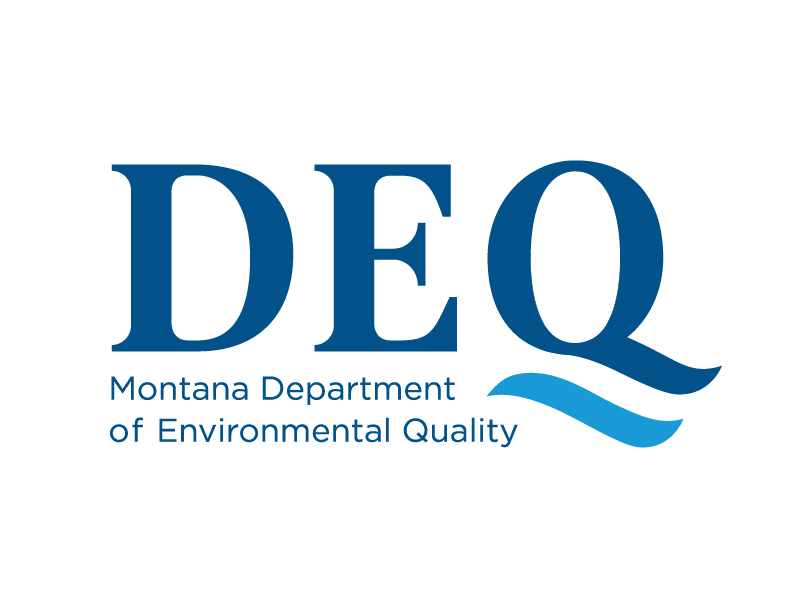 Coal SectionSurface Mine Permit Minor Revision FormThis application form is pursuant to Title 82, Chapter 4, Part 2, Montana Code Annotated (MCA) requiring permits for mining coal and uranium. Instructions: Upload this form to the Admin/Application-Verification Form Section of the ePermitIf revision includes new disturbance, the operator will need to include the following to Operations/Fish and Wildlife Plan Section of the ePermit:Official USFWS Species List- https://ipac.ecosphere.fws.gov/Montana NHP Species of Concern List- https://nris.mt.gov/reqapp/userMain.aspMontana Sage Grouse Habitat Consultation (if applicable)- https://sagegrouse.mt.gov/ProposedProject/Instructions Check boxes if revision contains changes to any of the following: Incidental Boundary Change Ownership and Control SECTION A – APPLICANT INFORMATION A1.  Mineral to be mined: Coal
Site Name:      
Name of Applicant:      
Address:      
City:       State:       Zip Code:      
Office Phone:      Fax:       Summary of proposed changes in sufficient detail for DEQ to determine reclamation required by state and federal law will be accomplished:      
Evidence that the changes in disturbed acres are insignificant to impact relative to the entire operation:      
Identify previous environmental analyses relevant to this revision:      
Demonstrate that this revision does not significantly change the human environment:      
Evidence that the affected surface owner has been notified of this revision:      
If revision makes any changes to Permit Acreage, please fill out below table:*use whole numbers-no decimal points
SECTION B – CERTIFICATION *MUST BE CONSISTENT WITH DESIGNATION OF PERMIT COORDINATORI, the undersigned, hereby certify that the materials and information contained in this application are complete and correct to the best of my knowledge and belief.Signature: Title:       						           Date:         Acreage to be PermittedPermit Acreage MineralPermit Acreage Surface Federal:00Tribal:00State:00Private:00County:00Total:00